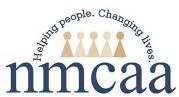 NMCAA Policy Council AgendaThursday December 8, 2022 10a.m.-12p.m. Welcome - Kat Byers, Policy Council ChairCall to Order, Roll Call (establish quorum and approve using roll call as attendance), Approval of Minutes from Previous Meeting, Review AgendaAgency ReportsKerry Baughman, Executive DirectorGrounding Activity- Stacey Parent, PFCE Manager Program Management Training- Shannon Phelps, Early Childhood Programs DirectorProgram Information Summary- Mini ManagementBudget, enrollment and attendance reportPolicy Council ElectionsPersonnelMeeting ObjectivesBetter understanding of NMCAA and Head Start locally and nationallyExplore program governance rolesElect Executive CommitteeNext Meeting January 12,2022NMCAA Vision NMCAA leads in strengthening our communities by empowering people to overcome barriers, build connections and improve their quality of lifeChair – Kathleen Byers; Vice Chair – open; Secretary – Kodi Jarvis; Treasurer – Open; Parliamentarian – Open; State Delegates – Blair Cole; Alternates- Open, Open